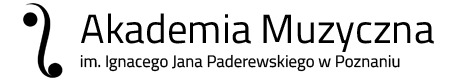 Część I – (wypełnia nauczyciel akademicki)Nazwisko i imię……………………………………………………….Tytuł lub stopień naukowy ………………… Stanowisko ………………………………………………………………………………………... Wydział ………………………………. Rok uzyskania ostatniego stopnia/tytułu naukowego lub wszczęcia przewodu doktorskiego/postępowania habilitacyjnego/postępowania o nadanie tytułu profesora ……..…. Data zatrudnienia na ostatnim stanowisku …………………………………….. Uzyskane w ocenianym okresie stopnie naukowe lub tytuły naukowe………………………………………….. A. Działalność artystyczna/projektowa (można dołączyć sprawozdanie dla MNiSW) 1. Koncerty symfoniczne/kameralne, recitale, skomponowane utwory muzyczne, prawykonania utworu muzycznego (data, miejsce, tytuł utworu, rodzaj wykonania)2. Realizacje multimedialne, realizacje w przestrzeni publicznej, realizacja/reżyseria filmu/spektaklu 3. Dzieła plastyczne, wystawy 4. Projekty5. Prace konserwatorskie6. Opieka kuratorska nad wystawami7. Udział w jury konkursów i festiwali8. Inne osiągnięcia artystyczne/projektoweB. Działalność naukowa1. Publikacje książkowe, monografie naukowe, podręczniki akademickie2. Publikacje w czasopismach naukowych ujętych w wykazie MNiSW (części: A, B, C)3. Publikacje w innych wiodących czasopismach krajowych lub zagranicznych4. Opracowane recenzje: artykułów, książek, podręczników, prac doktorskich, prac habilitacyjnych,w postępowaniu o nadanie tytułu profesora5. Uzyskane projekty badawcze własne, rozwojowe, zamawiane, promotorskie, celowe w ramach Programów UE i inne 6. Udział w konferencjach naukowych, publikacje pokonferencyjne7. Staże naukowe krajowe i zagraniczne (krótko i długoterminowe)8. Uzyskane nagrody i wyróżnienia za pracę artystyczną i naukową9 . Inne osiągnięcia naukoweC. Działalność dydaktyczna1. Obciążenie dydaktyczne w poszczególnych latach akademickich:- pensum dydaktyczne – cały etat/½ etatu/¼ etatu- liczba godzin dydaktycznych ………………- liczba godzin ponadwymiarowych ……………- rodzaj prowadzonych zajęć – zajęcia indywidualne/zbiorowe2. Prowadzenie zajęć na studiach podyplomowych3. Prowadzenie wykładów i zajęć na zaproszenie innych uczelni krajowych i zagranicznych4. Opracowanie nowych metod i materiałów dydaktycznych (programy, podręczniki, skrypty)5. Opieka nad studenckim ruchem artystycznym, naukowym, sportowym i społecznym oraz osiągnięcia w zakresie opieki nad studentami z uwzględnieniem ich sukcesów artystycznych i naukowych6. Udział w ogólnopolskich i międzynarodowych projektach dydaktycznych7. Podnoszenie własnych kwalifikacji dydaktycznych (kursy, szkolenia itp.)8. Liczba wypromowanych licencjatów i magistrówa/studia I stopnia: …………. , w tym z wyróżnieniem: …………… b/studia II stopnia: …………. , w tym z wyróżnieniem: ……………9. Inne osiągnięcia dydaktyczne, w tym nagrody i wyróżnienia za pracę dydaktycznąa/ nagrody studentów:b/ kursy mistrzowskie i warsztaty:D. Kształcenie kadry naukowej1. Konsultacje naukowe i artystyczne2. Promotorstwo rozpraw doktorskich a) pracowników AM w Poznaniu: ……………… b) osób spoza AM w Poznaniu: ………………….3. Liczba wypromowanych doktorów: ……………..4. Recenzje w przewodach naukowych: ………………5. Udział w komisjach przewodowych: ……………….E. Działalność organizacyjna1. Pełnione funkcje w AM w Poznaniu2. Udział w senackich lub wydziałowych komisjach/zespołach3. Działania w zakresie organizacji dydaktyki – funkcja opiekuna roku lub grupy– udział w komisjach rekrutacyjnych4. Organizowanie konferencji naukowych5. Uzyskanie projektu inwestycyjnego 6. Aktywność skierowana na rzecz środowiska lokalnego (prelekcje, wykłady otwarte, spotkania autorskie itp.) 7. Współpraca z zagranicą8. Inne formy działalności na rzecz uczelni ……………………………………….. ( data i podpis pracownika)Część II – wypełnia bezpośredni przełożony i kierownik jednostki organizacyjnej1. Opinia bezpośredniego przełożonego, kierownika katedry lub zakładu (w przypadku zmian w poszczególnych latach należy uwzględnić opinie wszystkich przełożonych) ………………………………….. (data i podpis)2. Opinia kierownika jednostki organizacyjnej ………………………………….. (data i podpis)Część III – wypełnia Wydziałowa/Uczelniana Komisja Oceniająca1. Wyniki z przeprowadzonych ankiet studenckich2. Ocena Wydziałowej / Uczelnianej Komisji Oceniającej  (wyróżniająca/pozytywna/pozytywna z zastrzeżeniami/negatywna)3. Uzasadnienie oceny ………….………………………………….. (data i podpis Przewodniczącego Komisji) ………….………………………………….. (podpisy członków Komisji)Treść powyższej oceny przyjmuję do wiadomości i oświadczam, że został/em(-am) pouczon/y(-a)
o przysługującym mi prawie wniesienia odwołania w ciągu 14 dni od daty jej doręczenia ….......................................................... (data i podpis pracownika)